Přihláška k zájmovému vzdělávání 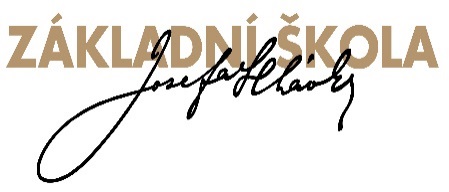 školní rok 2022/2023Kroužek: Příprava na jazykový certifikát A2 Key for SchoolsJméno a příjmení žáka: Datum narození:Třída: Platba na pololetí je 400,- Kč, splatná při první hodině kroužku v hotovosti. Každý účastník si dále hradí pracovní sešit A2 Key for Schools EXAM BOOSTER, cena bude upřesněna.  Při absenci žáka nejsou peníze vraceny zpět. Podpis zákonného zástupce:Email na zákonného zástupce:Datum:Vedoucí kroužku: Mgr. Růžena Maxiánová a a Mgr. Ing. Olga Volfová NaxerováKroužek bude probíhat od 3.10.2022 každé pondělí od 13.45 do 14.45. 